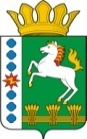 КОНТРОЛЬНО-СЧЕТНЫЙ ОРГАН ШАРЫПОВСКОГО МУНИЦИПАЛЬНОГО ОКРУГАКрасноярского краяЗаключениена проект Постановления администрации Шарыповского муниципального округа «О внесении изменений в постановление администрации Шарыповского муниципального округа  от 12.04.2021 № 285-п «Об утверждении муниципальной программы Шарыповского муниципального округа  «Реформирование и модернизация жилищно-коммунального хозяйства и повышение энергетической эффективности» (в ред. от 30.08.2021, от 31.03.2022, от 28.07.2022, от 18.10.2022, от 25.11.2022, от 26.05.2023, от 25.08.2023, от 30.11.2023) 09 февраля 2024 года			        	                                                      № 8Настоящее экспертное заключение подготовлено Контрольно – счетным органом Шарыповского муниципального округа Красноярского края на основании ст. 157 Бюджетного  кодекса Российской Федерации, ст. 9 Федерального закона от 07.02.2011 № 6-ФЗ «Об общих принципах организации и деятельности контрольно – счетных органов субъектов Российской Федерации и муниципальных образований», ст. 15 Решения Шарыповского окружного Совета депутатов от 29.09.2021 № 17-136р «Об утверждении Положения о Контрольно – счетном органе Шарыповского муниципального округа Красноярского края» и в соответствии со стандартом организации деятельности Контрольно-счетного органа Шарыповского муниципального округа Красноярского края СОД 2 «Организация, проведение и оформление результатов финансово-экономической экспертизы проектов Решений Шарыповского окружного Совета депутатов и нормативно-правовых актов по бюджетно-финансовым вопросам и вопросам использования муниципального имущества и проектов муниципальных программ» утвержденного приказом Контрольно-счетного органа Шарыповского муниципального округа Красноярского края от 25.01.2021 № 03.Представленный на экспертизу проект Постановления администрации Шарыповского муниципального округа Красноярского края «О внесении изменений в постановление администрации Шарыповского муниципального округа  от 12.04.2021 № 285-п «Об утверждении муниципальной программы Шарыповского муниципального округа  «Реформирование и модернизация жилищно-коммунального хозяйства и повышение энергетической эффективности» (в ред. от 30.08.2021, от 31.03.2022, от 28.07.2022, от 18.10.2022, от 25.11.2022, от 26.05.2023, от 25.08.2023, от 30.11.2023) направлен в Контрольно – счетный орган Шарыповского муниципального округа Красноярского края 06 февраля 2024 года, разработчиком данного проекта Постановления является муниципальное казенное учреждение «Управление службы заказчика» администрации Шарыповского муниципального округа. Основанием для разработки муниципальной программы являются:- статья 179 Бюджетного кодекса Российской Федерации;- постановление администрации Шарыповского муниципального округа от 13.04.2021 № 288-п «Об утверждении Порядка принятия решений о разработке муниципальных программ Шарыповского муниципального округа, их формирования и реализации» (в ред. от 22.07.2022, от 04.04.2023);- распоряжение администрации Шарыповского муниципального округа от 21.07.2021 № 374-р «Об утверждении перечня муниципальных программ Шарыповского муниципального округа» (в ред. от 03.08.2022,от 23.08.2023).Ответственный исполнитель муниципальной программы администрация Шарыповского муниципального округа Красноярского края.Мероприятие проведено 6 - 9 февраля 2024 года.В ходе подготовки заключения Контрольно – счетным органом Шарыповского муниципального округа Красноярского края были проанализированы следующие материалы:- проект Постановления администрации Шарыповского муниципального округа Красноярского края «О внесении изменений в постановление администрации Шарыповского муниципального округа  от 12.04.2021 № 285-п «Об утверждении муниципальной программы Шарыповского муниципального округа  «Реформирование и модернизация жилищно-коммунального хозяйства и повышение энергетической эффективности» (в ред. от 30.08.2021, от 31.03.2022, от 28.07.2022, от 18.10.2022, от 25.11.2022, от 26.05.2023, от 25.08.2023, от 30.11.2023);-  паспорт муниципальной программы «Реформирование и модернизация жилищно-коммунального хозяйства и повышение энергетической эффективности».Подпрограммы муниципальной программы:Модернизация, реконструкция и капитальный ремонт объектов коммунальной инфраструктуры.Энергосбережение и повышение энергетической эффективности.Обращение с отходами на территории Шарыповского муниципального округа.Благоустройство населенных пунктов.Обеспечение реализации муниципальной программы и прочие мероприятия.Рассмотрев представленные материалы к проекту Постановления муниципальной программы «Реформирование и модернизация жилищно-коммунального хозяйства и повышение энергетической эффективности» установлено следующее:В соответствии с проектом паспорта Программы происходит изменение по строке (пункту) «Ресурсное обеспечение муниципальной программы», после внесения изменений строка  будет читаться:Уменьшение бюджетных ассигнований по муниципальной программе в  сумме 12 989 259,15 руб. (1,89%), из них: в 2023 году уменьшение в сумме 17 185 059,15 руб. (8,72%), в том числе:- за счет средств краевого бюджета в сумме 496 234,20 руб. (0,61%);- за счет средств бюджета округа в сумме 16 688 824,95 руб. (14,49%).                в 2024 году увеличение за счет средств краевого бюджета в сумме 4 195 800,00 руб. (4,57%).                В соответствии с паспортом подпрограммы «Модернизация, реконструкция и капитальный ремонт объектов коммунальной инфраструктуры» вносятся изменения по строке (пункту) «Объемы и источники финансирования подпрограммы». После внесения изменений строка будет читаться:Уменьшение бюджетных ассигнований по подпрограмме «Модернизация, реконструкция и капитальный ремонт объектов коммунальной инфраструктуры» в 2023 году в сумме 2 262 908,53 руб. (3,34%), в том числе: за счет средств краевого бюджета в сумме 496 234,20 руб. (0,93%) по мероприятию 1.6 «Строительство муниципальных объектов коммунальной и транспортной инфраструктуры» в связи с экономией по результатам проведения закупок работ:за счет средств бюджета округа в сумме 1 766 674,33 руб. (12,42%): уменьшение бюджетных ассигнований в сумме 3 640 451,02 руб.:          - в сумме 2 661 599,06 руб. по мероприятию 1.1 «Резерв средств на решение вопросов в сфере жилищно-коммунального хозяйства», в связи с  исключением указанного мероприятия из подпрограммы и замены на новое мероприятие под этим номером 1.1 «Устройство скважин»;       - в сумме 56 442,96 руб. по мероприятию 1.2 «Капитальный ремонт, реконструкция находящихся в муниципальной собственности объектов коммунальной инфраструктуры, источников тепловой энергии и тепловых сетей, объектов электросетевого хозяйства и источников электрической энергии, а также приобретение технологического оборудования, спецтехники для обеспечения функционирования систем теплоснабжения, электроснабжения, водоснабжения, водоотведения и очистки сточных вод» с расходов, предусмотренных на обеспечение долевого финансирования за счет средств бюджета округа краевой субсидии с целью приведения размера долевого финансирования в соответствие с соглашением от 05.05.2023 года № 503/21 «О предоставлении субсидии местному бюджету из краевого бюджета»;       - в сумме 72 409,00 руб. по мероприятию 1.3 «Строительство и (или) реконструкция объектов коммунальной инфраструктуры, находящихся в муниципальной собственности, используемых в сфере водоснабжения, водоотведения», предусмотренных на обеспечение долевого финансирования за счет средств бюджета округа краевой субсидии с целью приведения размера долевого финансирования в соответствие с соглашением 16.06.2023 года № 503/90 «О предоставлении субсидии местному бюджету из краевого бюджета», в том числе: по КВР 414 «Бюджетные инвестиции в объекты капитального строительства государственной (муниципальной) собственности» - 23 609,00 руб., по КВР 243 «Закупка товаров, работ и услуг в целях капитального ремонта государственного (муниципального) имущества» - 48 800,00 руб.;       - в сумме 850 000,00 руб. по мероприятию 1.11 «Реализация мероприятий по модернизации систем коммунальной инфраструктуры», с расходов предусмотренных на обеспечение долевого финансирования за счет средств бюджета округа краевой субсидии на осуществление расходов по капитальному ремонту сетей водоснабжения и теплоснабжения на территории  Шарыповского муниципального округа, в связи с приостановлением реализации региональной программы Красноярского края «Модернизация систем коммунальной инфраструктуры Красноярского края на период 2023-2024 годов».увеличение бюджетных ассигнований 1 873 776,69 руб.:       - в сумме 139 296,64 руб. на новое мероприятие 1.1 «Устройство скважин» в с.Береш;      - в сумме 571 900,24 руб. по мероприятию1.4 «Расходы по ремонту источников питьевого водоснабжения и сетей водоснабжения», согласно писем администрации Шарыповского муниципального округа от 20.11.2023 № 5615, от 12.12.2023 № 6087, расходы предусмотрены на: ремонт сетей водоснабжения по ул.Центральная, ул.Молодежная в с. Ораки ремонт на сетях ХВС по ул.Восточная 7 в с. Новоалтатка ремонт на водонапорной башне по ул.Западная соор. 1 в с. Новоалтатка ремонт на сетях ХВС квартал путейский 35/1 в п.Ингольремонтные работы на водонапорной башне по ул.Советская 1 в с. Березовское  замену насосов на водонапорных башнях ул.Октябрьская 16А, ул. Березовая в с. Родникиремонт на водонапорной башне в с. Родники ремонтные работы на водонапорной башне по ул.Верхняя сооружение 2 в д.Скрипачиремонт на водонапорной башне ул.Просвещения 1Б в с.Ивановка;         - в сумме 884 681,26 руб. по мероприятию 1.5 «Расходы по ремонту источников тепловой энергии, тепловых сетей, а также приобретение технологического оборудования для обеспечения функционирования систем теплоснабжения» согласно писем администрации Шарыповского муниципального округа от 20.11.2023 № 5615, от 12.12.2023 № 6087, расходы предусмотрены на: выполнение работ по замене котла в котельной ул.Школьная с.Болыпое Озеро ремонт на сетях теплоснабжения по ул.Советская 21-1 в с.Новоалтатка замену запорной арматуры в ТК по ул.Западная 6 в с.Новоалтатка ремонт на сетях теплоснабжения по ул.Западная в с.Новоалтатка ремонт на сетях теплоснабжения по ул.Советская 2 в с.Новоалтатка ремонт котла в котельной по ул.Советская 61/1 пом.1 в с.Березовское ремонт дымососа №3 в помещении котельной по ул.Труда 1Б в с.Ивановка ремонт в помещении котельной по ул.Труда 1Б в с.Ивановка ремонтные работы в помещении котельной по ул.Школьная 29 в с.Новоалтаткавыполнение работ по замене котла в котельной по ул.Советская 61/1 пом.1 в с.Березовское ремонт в помещении котельной по ул.Школьная 29 в с.Новоалтатка ремонт в помещении котельной квартал Путейский 41 в п.Ингольремонт на сетях теплоснабжения по ул.Школьная 7 в с.Новоалтатка электромонтажные работы в помещении котельной по ул.Советская 61/1 пом.1 в с.Березовское ремонт на сетях теплоснабжения по ул.Советская 12 в с.Новоалтаткаремонт на сетях теплоснабжения по ул.Советская в с.Березовское электромонтажные работы в помещении насосной станции квартал Путейский 42 в п.Инголь;     - в сумме 60 727,34 руб. по мероприятию 1.9 «Государственная экспертиза проектной документации в части проверки достоверности определения сметной стоимости капитального ремонта объектов капитального строительства водопроводных и тепловых сетей на территории Шарыповского муниципального округа»;              - в сумме 217 171,21 руб. по мероприятию 1.10 «Расходы на текущий ремонт источников сетей водоотведения», расходы предусматриваются на:замену насоса на канализационной станции с. Холмогорское ул.Декабристов ремонт наружных сетей водоотведения ул.Подгорная в с.Холмогорское.       В соответствии с паспортом подпрограммы «Энергосбережение и повышение энергетической эффективности» вносятся изменения по строке (пункту) «Объемы и источники финансирования подпрограммы». После внесения изменений строка будет читаться:            Увеличение бюджетных ассигнований по подпрограмме «Энергосбережение и повышение энергетической эффективности» за счет средств бюджета округа в 2023 году в сумме 650 000,00 руб. (9,28%) по мероприятию 1.1 «Содержание и ремонт уличного освещения», в связи с увеличением потребности на оплату коммунальных услуг (уличное освещение) до конца 2023 года, согласно письма администрации Шарыповского муниципального округа от 20.11.2023 № 5615. В соответствии с паспортом подпрограммы «Обращение с отходами на территории Шарыповского муниципального округа» вносятся изменения по строке (пункту) «Объемы и источники финансирования подпрограммы». После внесения изменений строка будет читаться:            Уменьшение бюджетных ассигнований по подпрограмме «Обращение с отходами на территории Шарыповского муниципального округа» в 2023 году за счет средств бюджета округа в сумме 12 862 434,13 руб. (67,33%), в связи с изменением направления расходования средств и переносом срока реализации природоохранных мероприятий на 2024 год, согласно письма администрации Шарыповского муниципального округа от 04.12.2023 № 186, в том числе:           - в сумме 6 356 328,13 руб. по мероприятию 1.1 «Организация деятельности по сбору, обработке, утилизации, обезвреживанию, захоронению твердых коммунальных отходов, в том числе ликвидация мест несанкционированного размещения отходов производства и потребления»;          - в сумме 6 506 106,00 руб. по мероприятию 1.3 «Устройство площадок временного накопления отходов».В соответствии с паспортом подпрограммы «Благоустройство населенных пунктов» вносятся изменения по строке (пункту) «Объемы и источники финансирования подпрограммы». После внесения изменений строка будет читаться:Уменьшение бюджетных ассигнований по подпрограмме «Благоустройство населенных пунктов» в 2023 году за счет средств бюджета округа в сумме 7 109 631,75 руб. (63,30%), в том числе:- увеличение в сумме 66 920,66 руб. по мероприятию 1.1 «Содержание и благоустройство территорий округа, в том числе общественных пространств с. Новоалтатка, с. Парная, с. Холмогорское», из них: в сумме 9 000,00 руб. на оказание услуг по диагностике и ремонту оборудования системы видеонаблюдения по благоустройству общественной территории объекта «Уголок России отчий дом» с.Холмогорское ул .Центральная и в сумме 57 920,66 руб. на приобретение новогодних украшений, согласно письма администрации Шарыповского муниципального округа от 12.12.2023 № 6087;уменьшение бюджетных ассигнований в сумме 7 176 552,41 руб.:            - в сумме 156 489,52 руб. по мероприятию 1.2 «Содержание мест захоронения», в связи с изменением расходования средств;           - в сумме 68 878,05 руб. по мероприятию 1.3   «Благоустройство кладбищ», в связи с изменением расходования средств;                       -в сумме 6 913 400,00 руб. по мероприятию 1.11 «Озеленение территории Шарыповского муниципального округа», в связи с исключением мероприятия из муниципальной программы и переносом срока реализации природоохранных мероприятий на 2024 год, согласно письма администрации Шарыповского муниципального округа от 04.12.2023 № 186;- в сумме 37 784,84 руб. по мероприятию 2.1 «Проведение ремонтно-реставрационных работ памятников и мемориальных комплексов, увековечивающих память воинов, погибших, умерших в годы Великой Отечественной войны», в связи с изменением расходования средств, согласно письма администрации Шарыповского муниципального округа от 04.12.2023 № 186. В соответствии с паспортом подпрограммы «Обеспечение реализации муниципальной программы и прочие мероприятия» вносятся изменения по строке (пункту) «Объемы и источники финансирования подпрограммы». После внесения изменений строка будет читаться:Увеличение бюджетных ассигнований по подпрограмме «Обеспечение реализации муниципальной программы и прочие мероприятия» в сумме 8 595 715,21 руб. (3,87%), в том числе:за счет средств краевого бюджета в 2024 году в сумме 4 195 800,00 руб. (35,26%) на новое мероприятие 1.5 «Создание условий для обеспечения услугами связи малочисленных и труднодоступных населенных пунктов Красноярского края» на обеспечение услугами сотовой связи и доступ к сети Интернет в пос. Инголь;за счет средств бюджета округа в 2023 году в сумме 4 399 915,26 руб. (6,92%) по мероприятию 1.3 «Руководство и управление в сфере установленных функций и полномочий, осуществляемых казёнными учреждениями», в связи с временным вводом штатных единиц «Мастер строительно-монтажных работ» в штатное расписание для выполнения работ по ремонту зданий учреждений социальной сферы и изменением с 27.11.2023 года организационной структуры МКУ «УСЗ» Шарыповского МО, из них:- в сумме 3 373 450,04 руб. по расходам «Фонд оплаты труда учреждений»;             - в сумме 897 665,22 руб. по расходам «Взносы по обязательному социальному страхованию на выплаты по оплате труда работников и иные выплаты работникам учреждений»;- в сумме 128 800,00 руб. по расходам «Прочая закупка товаров, работ и услуг» на приобретение двух компьютеров в сборе.. При проверке правильности планирования и составления муниципальной программы нарушений не установлено.На основании выше изложенного Контрольно – счетный орган Шарыповского муниципального округа Красноярского края предлагает администрации Шарыповского муниципального округа принять проект Постановления администрации Шарыповского муниципального округа «О внесении изменений в постановление администрации Шарыповского муниципального округа  от 12.04.2021 № 285-п «Об утверждении муниципальной программы Шарыповского муниципального округа  «Реформирование и модернизация жилищно-коммунального хозяйства и повышение энергетической эффективности» (в ред. от 30.08.2021, от 31.03.2022, от 28.07.2022, от 18.10.2022, от 25.11.2022, от 26.05.2023, от 25.08.2023, от 30.11.2023). Председатель                                                            	                   		Г.В. СавчукРесурсное обеспечение муниципальной программы Предыдущая редакцияПостановленияПредлагаемая редакция(Проект Постановления) Ресурсное обеспечение муниципальной программы Общий объем бюджетных ассигнований на реализацию муниципальной программы  составляет  686 997 185,66 руб. в том числе:2021 год – 147 062 811,14 руб.;2022 год – 166 982 081,65 руб.;2023 год –  197 003 732,87 руб.;2024 год –    91 734 280,00 руб.;2025 год –    84 214 280,00 руб.за счет средств краевого бюджета 281 023 618,34 руб. из них:2021 год – 87 282 870,37 руб.;2022 год – 89 129 804,97 руб.;2023 год –80 812 543,00 руб.;2024 год –11 899 200,00 руб.; 2025 год –11 899 200,00 руб.за счет средств бюджета округа  398 878 506,12 руб. из них:2021 год – 57 433 612,35 руб.; 2022 год – 74 154 112,34 руб.;2023 год – 115 140 621,43 руб.;2024 год – 79 835 080,00 руб.;2025 год – 72 315 080,00 руб.за счет внебюджетных источников  7 095 061,20 руб., из них:2021 год – 2 346 328,42 руб.;2022 год – 3 698 164,34 руб.;2023 год – 1 050 568,44 руб.;2024 год – 0,00 руб.; 2025 год – 0,00 руб.Общий объем бюджетных ассигнований на реализацию муниципальной программы  составляет  674 007 926,51 руб. в том числе:2021 год – 147 062 811,14 руб.;2022 год – 166 982 081,65 руб.;2023 год –  179 818 673,72 руб.;2024 год –    95 930 080,00 руб.;2025 год –    84 214 280,00 руб.за счет средств краевого бюджета 284 723 184,14 руб. из них:2021 год – 87 282 870,37 руб.;2022 год – 89 129 804,97 руб.;2023 год –80 316 308,80 руб.;2024 год –16 095 000,00 руб.; 2025 год –11 899 200,00 руб.за счет средств бюджета округа  382 189 681,17 руб. из них:2021 год – 57 433 612,35 руб.; 2022 год – 74 154 112,34 руб.;2023 год – 98 451 796,48 руб.;2024 год – 79 835 080,00 руб.;2025 год – 72 315 080,00 руб.за счет внебюджетных источников  7 095 061,20 руб., из них:2021 год – 2 346 328,42 руб.;2022 год – 3 698 164,34 руб.;2023 год – 1 050 568,44 руб.;2024 год – 0,00 руб.; 2025 год – 0,00 руб.Объемы и источники финансирования  подпрограммы Предыдущая редакцияПодпрограммы Предлагаемая редакция подпрограммы  Объемы и источники финансирования  подпрограммы Общий объем бюджетных ассигнований на реализацию подпрограммы  составляет  75 226 378,73 руб. в том числе по годам реализации:2023 год – 67 706 378,73 руб.;2024 год – 7 520 000,00 руб.;2025 год – 0,00 руб.за счет средств краевого бюджета 53 310 506,00  руб. из них:2023 год – 53 310 506,00 руб.;2024 год – 0,00 руб.;2025 год – 0,00 руб. за счет средств бюджета округа 21 740 435,51  руб. из них:2023 год – 14 220 435,51  руб.;2024 год – 7 520 000,00  руб.;2025 год – 0,00  руб.;за счет внебюджетных источников 175 437,22  руб. из них:2023 год – 175 437,22 руб.;2024 год – 0,00 руб.;2025 год – 0,00 руб. Общий объем бюджетных ассигнований на реализацию подпрограммы  составляет  72 963 470,20 руб. в том числе по годам реализации:2023 год – 65 443 470,20 руб.;2024 год – 7 520 000,00 руб.;2025 год – 0,00 руб.за счет средств краевого бюджета 52 814 271,80  руб. из них:2023 год – 52 814 271,80 руб.;2024 год – 0,00 руб.;2025 год – 0,00 руб. за счет средств бюджета округа 19 973 761,18  руб. из них:2023 год – 12 453 761,18  руб.;2024 год – 7 520 000,00  руб.;2025 год – 0,00  руб.;за счет внебюджетных источников 175 437,22  руб. из них:2023 год – 175 437,22 руб.;2024 год – 0,00 руб.;2025 год – 0,00 руб. Объемы и источники финансирования  подпрограммы Предыдущая редакцияПодпрограммы Предлагаемая редакция подпрограммы  Объемы и источники финансирования  подпрограммы Общий объем бюджетных ассигнований на реализацию подпрограммы  составляет  22 580 020,39 руб. в том числе по годам реализации:2023 год – 8 582 900,39 руб.;2024 год – 6 998 560,00 руб.;2025 год – 6 998 560,00 руб.за счет средств краевого бюджета 1 577 760,00  руб. из них:2023 год – 1 577 760,00 руб.;2024 год – 0,00 руб.;2025 год – 0,00 руб. за счет средств бюджета округа 21 002 260,39  руб. из них:2023 год – 7 005 140,39  руб.;2024 год – 6 998 560,00  руб.;2025 год – 6 998 560,00  руб.Общий объем бюджетных ассигнований на реализацию подпрограммы  составляет  23 230 020,39 руб. в том числе по годам реализации:2023 год – 9 232 900,39 руб.;2024 год – 6 998 560,00 руб.;2025 год – 6 998 560,00 руб.за счет средств краевого бюджета 1 577 760,00  руб. из них:2023 год – 1 577 760,00 руб.;2024 год – 0,00 руб.;2025 год – 0,00 руб. за счет средств бюджета округа 21 652 260,39  руб. из них:2023 год – 7 655 140,39  руб.;2024 год – 6 998 560,00  руб.;2025 год – 6 998 560,00  руб.Объемы и источники финансирования  подпрограммы Предыдущая редакцияПодпрограммы Предлагаемая редакция подпрограммы  Объемы и источники финансирования  подпрограммы Общий объем бюджетных ассигнований на реализацию подпрограммы  составляет  27 056 760,15 руб. в том числе по годам реализации:2023 год – 23 604 760,15 руб.;2024 год – 1 726 000,00 руб.;2025 год – 1 726 000,00 руб.за счет средств краевого бюджета 4 500 000,00  руб. из них:2023 год – 4 500 000,00 руб.;2024 год – 0,00 руб.;2025 год – 0,00 руб. за счет средств бюджета округа 22 556 760,15  руб. из них:2023 год – 19 104 760,15  руб.;2024 год – 1 726 000,00  руб.;2025 год – 1 726 000,00  руб.Общий объем бюджетных ассигнований на реализацию подпрограммы  составляет  14 194 326,02 руб. в том числе по годам реализации:2023 год – 10 742 326,02 руб.;2024 год – 1 726 000,00 руб.;2025 год – 1 726 000,00 руб.за счет средств краевого бюджета 4 500 000,00  руб. из них:2023 год – 4 500 000,00 руб.;2024 год – 0,00 руб.;2025 год – 0,00 руб. за счет средств бюджета округа 9 694 326,02  руб. из них:2023 год – 6 242 326,02  руб.;2024 год – 1 726 000,00  руб.;2025 год – 1 726 000,00  руб.Объемы и источники финансирования  подпрограммы Предыдущая редакцияПодпрограммы Предлагаемая редакция подпрограммы  Объемы и источники финансирования  подпрограммы Общий объем бюджетных ассигнований на реализацию подпрограммы  составляет 25 938 074,56 руб. в том числе по годам реализации:2023 год – 19 874 194,56 руб.;2024 год –   3 031 940,00 руб.;2025 год –   3 031 940,00 руб.за счет средств краевого бюджета 7 767 652,00  руб. из них:2023 год – 7 767 652,00  руб.;2024 год – 0,00  руб.;2025 год – 0,00  руб.за счет средств бюджета округа 17 25 291,34 руб. из них:2023 год – 11 231 411,34 руб.;2024 год – 3 031 940,00 руб.;2025 год – 3 031 940,00 руб.;за счет внебюджетных источников 875 131,22  руб. из них:2023 год – 875 131,22 руб.;2024 год – 0,00 руб.;2025 год – 0,00 руб.Общий объем бюджетных ассигнований на реализацию подпрограммы  составляет 18 828 442,81 руб. в том числе по годам реализации:2023 год – 12 764 562,81 руб.;2024 год –   3 031 940,00 руб.;2025 год –   3 031 940,00 руб.за счет средств краевого бюджета 7 767 652,00  руб. из них:2023 год – 7 767 652,00  руб.;2024 год – 0,00  руб.;2025 год – 0,00  руб.за счет средств бюджета округа 10 185 659,59 руб. из них:2023 год – 4 121 779,59 руб.;2024 год – 3 031 940,00 руб.;2025 год – 3 031 940,00 руб.;за счет внебюджетных источников 875 131,22  руб. из них:2023 год – 875 131,22 руб.;2024 год – 0,00 руб.;2025 год – 0,00 руб.Объемы и источники финансирования  подпрограммы Предыдущая редакцияПодпрограммы Предлагаемая редакция подпрограммы  Объемы и источники финансирования  подпрограммы Общий объем бюджетных ассигнований на реализацию подпрограммы  составляет 222 151 059,04 руб. в том числе по годам реализации:2023 год – 77 235 499,04 руб.;2024 год – 72 457 780,00 руб.;2025 год – 72 457 780,00 руб.за счет средств краевого бюджета 37 455 025,00 руб. из них:2023 год – 13 656 625,00 руб.;2024 год – 11 899 200,00 руб.;2025 год – 11 899 200,00 руб. за счет средств бюджета округа 184 696 034,04  руб. из них:2023 год – 63 578 874,04 руб.;2024 год – 60 558 580,00 руб.;2025 год – 60 558 580,00 руб.Общий объем бюджетных ассигнований на реализацию подпрограммы  составляет 230 746 774,30 руб. в том числе по годам реализации:2023 год – 81 635 414,30 руб.;2024 год – 76 653 580,00 руб.;2025 год – 72 457 780,00 руб.за счет средств краевого бюджета 41 650 825,00 руб. из них:2023 год – 13 656 625,00 руб.;2024 год – 16 095 000,00 руб.;2025 год – 11 899 200,00 руб. за счет средств бюджета округа 189 095 949,30  руб. из них:2023 год – 67 978 789,30 руб.;2024 год – 60 558 580,00 руб.;2025 год – 60 558 580,00 руб.